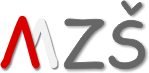 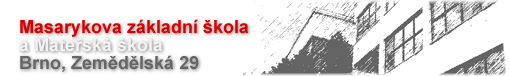 ZÁPISNÍ  LÍSTEKI.Jméno a příjmení dítěte: ______________________________________________________Datum narození:  __________________________  Rodné číslo:  _____________________Místo narození:  ___________________________  Okres:  __________________________Občanství:  ______________________II. Dítě po odkladu školní docházky:			ano – ne Dítě nešestileté k 1. 9. 2017: 			ano – neSourozenci v MZŠ a MŠ Zemědělská – jméno a příjmení, třída, MŠ:___________________________________________________________________________  Další sdělení škole (rodinné poměry apod.):  Výuka AJ probíhá od 1. ročníku. S touto skutečností souhlasím.Podpis zákonného zástupce: 	  ________________________________II. Trvalý pobyt dítěte ověřil/ověřila:______________________________________________________________